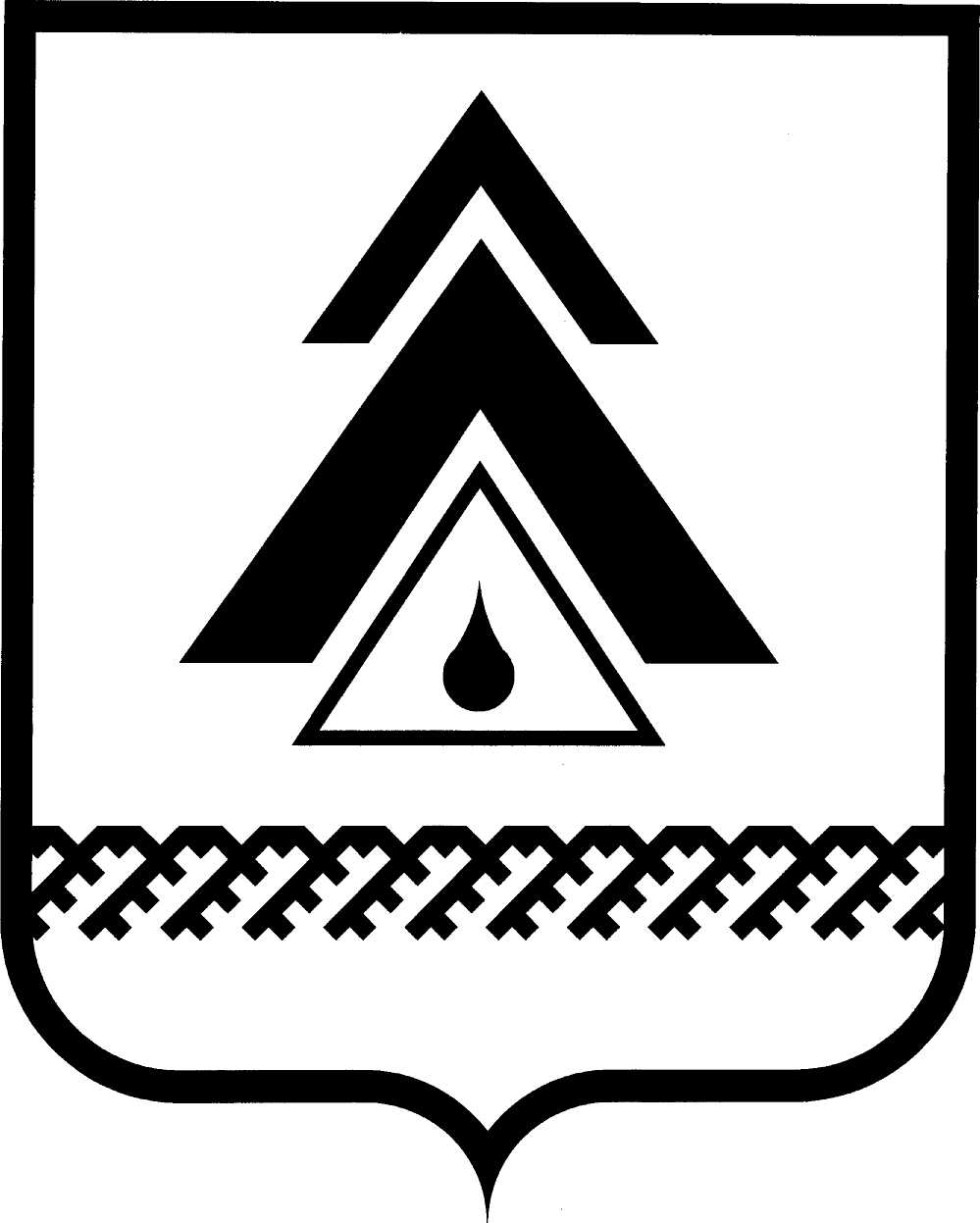 ДУМА НИЖНЕВАРТОВСКОГО РАЙОНАХанты-Мансийского автономного округа - ЮгрыПроектРЕШЕНИЕО внесении изменений в приложение к решению Думы района от 11.01.2022 № 705 «О дополнительных гарантиях и компенсациях для лиц, замещающих муниципальные должности в Контрольно-счетной палате Нижневартовского района»В соответствии с Федеральными законами от 06.10.2003 N 131-ФЗ «Об общих принципах организации местного самоуправления в Российской Федерации», от 07.02.2011 N 6-ФЗ «Об общих принципах организации и деятельности контрольно-счетных органов субъектов Российской Федерации и муниципальных образований»,  законом Ханты-Мансийского автономного округа от 10.04.2012 № 38-оз «О регулировании отдельных вопросов организации и деятельности контрольно-счетных органов муниципальных образований Ханты-Мансийского автономного округа - Югры», руководствуясь Уставом Нижневартовского района,Дума района РЕШИЛА:1. Внести в приложение к решению Думы района от 11.01.2022 № 705 «О дополнительных гарантиях и компенсациях для лиц, замещающих муниципальные должности в Контрольно-счетной палате Нижневартовского района» следующие изменения:1.1. В разделе IV:1.1.1. Пункт 4.2. изложить в следующей редакции:«4.2. Компенсация стоимости оздоровительных и санаторно-курортных путевок и компенсация расходов на оплату стоимости проезда к месту лечения и обратно.Компенсация стоимости оздоровительных и санаторно-курортных путевок санаторно-курортных организаций, расположенных в пределах Российской Федерации, предоставляется в размере не более 100 000 рублей.Компенсация производится 1 раз в календарный год, при использовании ежегодного оплачиваемого отпуска в количестве не менее 14 календарных дней, на основании заявления лица, замещающего муниципальную должность.Компенсация расходов на оплату стоимости проезда к месту лечения и обратно производится в течение 30 календарных дней после представления лицом, замещающим муниципальную должность полного пакета документов, в соответствии с пунктом 4.3.Компенсация расходов на оплату стоимости проезда к месту лечения и обратно в пределах территории Российской Федерации производится один раз в два года.Компенсация стоимости проезда к месту лечения и обратно осуществляется в порядке, аналогичном порядку компенсации расходов на оплату стоимости проезда и провоза багажа к месту использования отпуска и обратно для лиц, проживающих в Ханты-Мансийском автономном округе – Югре, работающих в организациях, финансируемых из бюджета Нижневартовского района, утверждённому решением Думы района.При отсутствии у лица, замещающего муниципальную должность, права на начало срока санаторно-курортного лечения права на компенсацию стоимости проезда к месту использования отпуска и обратно предоставляется компенсация стоимости проезда к месту лечения и обратно. В каждом календарном году предоставляется одна из льгот (компенсация стоимости проезда к месту лечения и обратно или компенсация стоимости проезда к месту использования отпуска и обратно).».1.1.2. Дополнить пунктом 4.4.:«4.4. Расходы, связанные с предоставлением дополнительных гарантий и компенсаций лицам, замещающим муниципальные должности, установленные настоящим Положением, являются расходными обязательствами Нижневартовского района и осуществляются за счет средств бюджета района предусмотренных в текущем году на эти цели в бюджетных сметах.».2. Решение опубликовать (обнародовать) на официальном веб-сайте администрации Нижневартовского района (www.nvraion.ru) и в приложении «Официальный бюллетень» к газете «Новости Приобья».3. Решение вступает в силу после его официального опубликования (обнародования) и распространяется на правотношения возникшие с 1 января 2023 года.4. Контроль за выполнением решения возложить на постоянную комиссию по бюджету, налогам, финансам и социально-экономическим вопросам Думы района (Е.Г. Поль).от ______________г. Нижневартовск                                                         № ____     Председатель Думы района______________И.В. Заводская                               Глава района ______________Б.А. Саломатин   